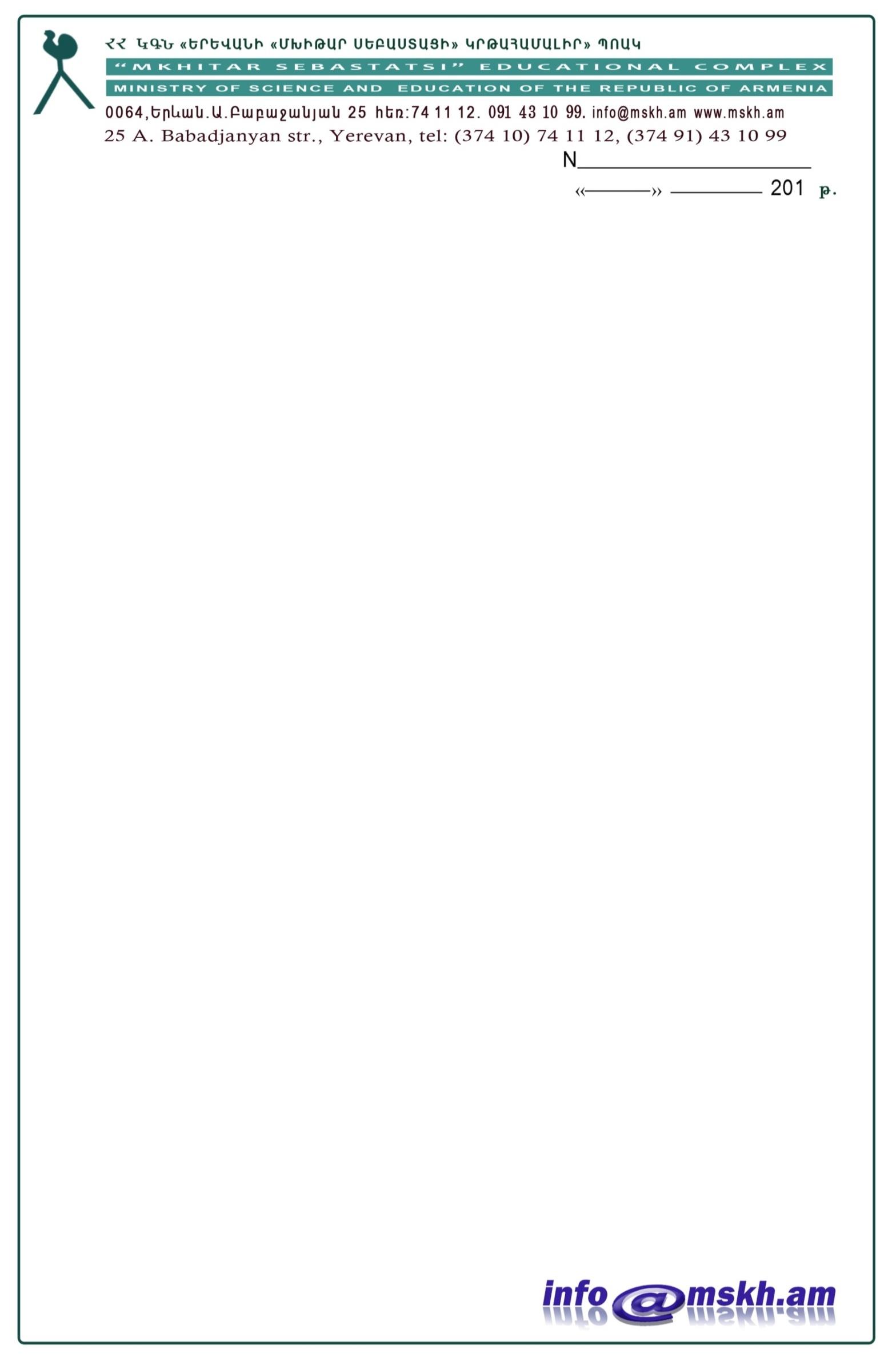 ք. Երևան, Ա. Բաբաջանյան 25								12 հունվար 2018											ժամը 14։00ԱՐՁԱՆԱԳՐՈՒԹՅՈՒՆ  ԹԻՎ 3.«ԳՀԱՊՁԲ-ՄՍԿՀ-18/01» ծածկագրով պայմանագիր կնքելու որոշման նիստի«ԳՀԱՊՁԲ-ՄՍԿՀ-18/01» ծածկագրով  հանձնաժողովի նիստին մասնակցում էին`հանձնաժողովի  նախագահ`				Քնարիկ Գևորգյանանդամներ`						Կարինե ՀակոբջանյանՔրիստինե ՍահակյանցՇամիրամ Պողոսյանքարտուղար`						Ցոլակ Հակոբյան1. Նախագահը (նիստը նախագահողը) նիստը հայտարարեց բացված: Հանձնաժողովի քարտուղարը փոխանցեց հրավերով սահմանված՝ 1-ին տեղ գրաված մատակարարի /մատակարարների/ կողմից ներկայացված հիմնավորող փաստաթղթերը: 			2. Հանձնաժողովը գնահատեց՝ ա) նախկինում կատարված պայմանագրի համապատասխանությունն ու հավաստիությունը, բ) ապրանքների տեխնիկական բնութագրերի համապատասխանությունը մրցույթի պահանջներին. Հանձնաժողովը որոշեց, որ.			«Գալիմա» ՍՊԸ կազմակերպության կողմից ներկայացված հիմնավորող փաստաթղթերը համապատասխանում են ա) և բ) կետերին, բացառությամբ 9 չափաբաժնի, որի տեխ. բնութագրերը չեն համապատասխանում հրավերի պահանջներին:			«Մակրո ֆուդ» ՍՊԸ կազմակերպության կողմից ներկայացված հիմնավորող փաստաթղթերը համապատասխանում են ա) և բ) կետերին, բացառությամբ 9, 13, 15, 73, 95 չափաբաժինների, որոնց տեխ. բնութագրերը չեն համապատասխանում հրավերի պահանջներին:			«Ցիկլոիդ» ՍՊԸ կազմակերպության կողմից ներկայացված հիմնավորող փաստաթղթերը համապատասխանում են ա) և բ) կետերին, բացառությամբ 9, 55 չափաբաժինների, որոնց տեխ. բնութագրերը չեն համապատասխանում հրավերի պահանջներին:			«Ֆոտոն» ՍՊԸ կազմակերպության կողմից ներկայացված հիմնավորող փաստաթղթերը համապատասխանում են ա) և բ) կետերին, բացառությամբ 9, 21, 50, 55, 100 չափաբաժինների, որոնց տեխ. բնութագրերը չեն համապատասխանում հրավերի պահանջներին:			«Խաք» ՍՊԸ կազմակերպության կողմից ներկայացված հիմնավորող փաստաթղթերը համապատասխանում են ա) և բ) կետերին:			3. Ներկայացված գնային առաջարկի հիման վրա հանձնաժողովը որոշեց`  			Պայմանագիր կնքել հետևյալ մասնակցի/մասնակիցների/ հետ ըստ շահած չափաբաժնի /չափաբաժինների/`31, 50, 55, 59, 60, 73, 74, 75, չափաբաժնի (չափաբաժինների) մասով` «Գալիմա» ՍՊԸ  կազմակերպությանը։2, 16, 17, 20, 21, 27, 28, 34, 42, 77, 80, 82, 84, 90, 99, 100 չափաբաժնի (չափաբաժինների) մասով` «Մակրո ֆուդ» ՍՊԸ  կազմակերպությանը։1, 6, 10, 18, 23, 35, 39, 57, 62, 63, 64, 65, 66, 67, 68, 70, 71, 78, 102, 103, չափաբաժնի (չափաբաժինների) մասով` «Ցիկլոիդ» ՍՊԸ  կազմակերպությանը։3, 4, 5, 7, 8, 13, 14, 15, 19, 24, 25, 26, 29, 30, 32, 33, 36, 40, 41, 43, 44, 45, 46, 47, 48, 49, 51, 52, 53, 54, 56, 58, 61, 69, 76, 79, 81, 83, 85, 87, 89, 91, 93, 94, 95, 96, 97, 98, 101, 104, չափաբաժնի (չափաբաժինների) մասով` «Ֆոտոն» ՍՊԸ  կազմակերպությանը։22, 37, 38, 72, 86, չափաբաժնի (չափաբաժինների) մասով` «Խաք» ՍՊԸ  կազմակերպությանը։9, 11, 12, 88, 92 չափաբաժինների համար մրցույթը հայտարարվեց չկայացած։Ընդունվել  է   որոշում`		կողմ	4	                                               դեմ	04. «Գնումների մասին» ՀՀ օրենքի 9-րդ հոդվածի համաձայն` անգործության ժամկետ է սահմանվում պայմանագրերը կնքելու որոշման մասին հայտարարությունը հրապարակելու օրվան հաջորդող օրվանից մինչև 5-րդ օրացուցային օրը ներառյալ ընկած ժամանակահատվածը։ Քարտուղարին հանձնարարվեց հրապարակել.ՀԱՅՏԱՐԱՐՈՒԹՅՈՒՆպայմանագիր կնքելու որոշման մասինԸնթացակարգի ծածկագիրը ԳՀԱՊՁԲ-ՄՍԿՀ-18/01Ընդունվել  է   որոշում`		կողմ	4	                                               դեմ	05. Հաջորդ նիստի օր նշանակվեց 			18 հունվար 2018Հ/ՀՄասնակցի անվանումը1«Գալիմա» ՍՊԸ2«Մակրո ֆուդ» ՍՊԸ3«Ցիկլոիդ» ՍՊԸ4«Ֆոտոն» ՍՊԸ5«Խաք» ՍՊԸՆախագահ՝Քնարիկ ԳևորգյանստորագրությունԱնդամներ՝Կարինե ՀակոբջանյանստորագրությունՔրիստինե ՍահակյանցստորագրությունՇամիրամ ՊողոսյանստորագրությունՔարտուղար՝Ցոլակ Հակոբյանստորագրություն